Kurzbedienungsanleitung – Medientechnik Bei dunklem Touchpaneel berühren Sie den Bildschirm.Die Medientechnik ist mit dem Schlüsselschalter, der rechts auf der Bedieneinheit des AV-Medienpults zu finden ist, zu aktivieren.Schalten Sie bei Bedarf den Vortragenden-PC ein. Dieser befindet unten hinter der zweiten Türe des AV-Medienracks von links aus gesehen.Sie können auch Notebooks mit der Anlage via VGA oder HDMI-Anschluss  verbinden. Ein HDMI und ein VGA-Anschlusskabel erhalten Sie beim Portier. Achtung: die AV-Anlage aktiviert selbstständig den Projektor (Aufwärmphase!) skaliert automatisch die richtige Bildauflösung für den Projektor – es wird keine Fernbedienung benötigt und es sind keine zusätzlichen Einstellungen am Notebook notwendig!
Wir empfehlen eine Auflösung von 1280x800.Nach Hochfahren der Anlage wählen Sie am Touchpaneel die zu übertragende Signalquelle und regeln ggf. die Lautstärke.
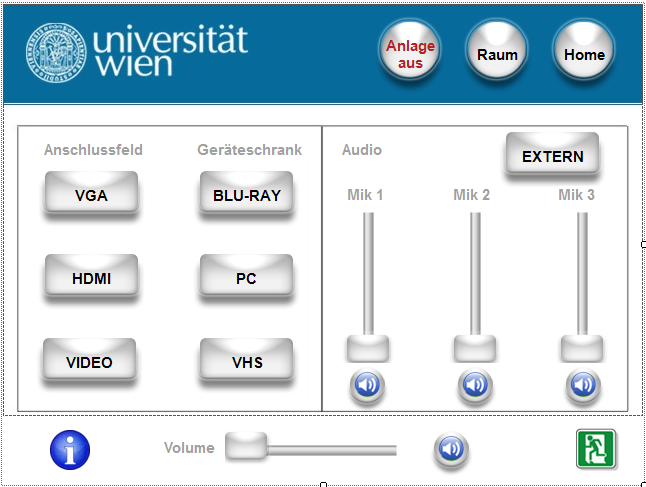 Der grüne Emergency-Button sorgt im Notfall für einen sicheren „Raumzustand“. Der Projektor wird ausgeschaltet und die Tonanlage stumm geschaltet.Der Button Anlage aus schaltet den Videoprojektor aus. Mit dem Button Raum können Sie die Bedienseite zum Schalten der Belüftung aufrufen.Der Button Home führt Sie jederzeit auf die Haupt-Bedienseite des Touchpaneels.Achtung: Nach der letzten Vorlesung des Tages ist die Anlage immer durch Betätigen des Schlüsselschalters auszuschalten!Weitere Informationen finden Sie in der umfangreichen Bedienungsanleitung abgelegt im AV-Rack.Bei technischen Problemen wenden Sie sich an Ihre Betreuung:Portier im NIGT: +43-1-4277-12883